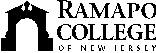 RAMAPO COLLEGE OF NEW JERSEYOffice of Marketing and CommunicationsPress ReleaseMay 1, 2018Contact:   Angela Daidone201-684-7477adaidon1@ramapo.eduRamapo College of New Jersey Appoints New Provost/Vice President of Academic AffairsMAHWAH, N.J. – The Ramapo College of New Jersey Board of Trustees approved the appointment of Dr. Stefan Becker as the College’s next Provost/Vice President of Academic Affairs, effective July 1, 2018.“Dr. Becker brings to Ramapo a distinguished record in teaching, scholarship and administrative leadership as well as an impeachable enthusiasm for the mission, values and pillars of our College,” said Ramapo President Peter P. Mercer. “I look forward to working together with campus constituents in the weeks ahead to ensure that his transition in leadership advances thoughtfully.”Dr. Becker comes to Ramapo from Herbert H. Lehman College, City University of New York, Bronx, New York, where he served most recently as Vice Provost for Academic Programs as well as professor of Earth, Environmental and Geospatial Sciences. Previously he taught at the Graduate Center of CUNY in New York City and the University of Wisconsin-Oshkosh. Prior to that, he was a full-time researcher and lecturer of geography at Justus Liebig University in Giessen, Germany.“What most attracted me to Ramapo was the emphasis on student success,” said Dr. Becker. “I am excited to be joining an institution that values every student as an individual and not just a number.”He added that he is very impressed with the academic offerings, international programs and focus on preparing students for their lives after college.“And I think it’s wonderful for students to learn in such a beautiful campus setting and have the advantage of all that New York City offers just a short ride away,” he said. “I’m looking forward to being here at Ramapo and working with Dr. Mercer, the Board, administration, faculty and students.”Dr. Becker completed his post-doctorate work in Human Bioclimatology at the University of the Witwatersrand, Johannesburg, South Africa; he received his doctorate in Natural Sciences and Geography at Justus Liebig University, Giessen, Germany, where he also studied Chemistry and Geography (majors) and Physics, Psychology and education (minors) for state examination, the equivalent of a master’s program.						###Ramapo College of New Jersey is the state’s premier public liberal arts college. Ranked among the top colleges in the region by College Choice and recognized by, among others, U.S. News & World Report, Princeton Review, Colleges of Distinction and also designated by Victory Media as a “Military Friendly College,” Ramapo College is committed to academic excellence through interdisciplinary and experiential learning, and international and intercultural understanding.Established in 1969, Ramapo College offers bachelor's degrees in the arts, business, humanities, social sciences and the sciences, as well as in professional studies, which include business, education, nursing and social work. In addition, the College offers courses leading to teacher certification at the elementary and secondary levels, and offers graduate programs leading to degrees in Accounting, Business Administration, Educational Technology, Educational Leadership, Nursing, Social Work and Special Education.